SCHEDULE 1COORDINATES AND ILLUSTRATIVE CHART OF THE EXPLORATION AREA1.	List of coordinatesThe area allocated to the Contractor is bounded by lines joining the following turning points, the coordinates of which are listed below in decimal degrees following the World Geodetic System 1984 geographical projection system:2.	Illustrative chart of the exploration areaThe area allocated to the Contractor is 10,000 square kilometres and lies within the limits of two large segments of the Mid-Atlantic Ridge. It is located between the Hayes, Atlantis and Kane transforms faults/fracture zones (26°09'-32°50' N). The area consists of 100 exploration blocks; each block measures 10 kilometres by 10 kilometres. The blocks are grouped into five clusters (A, B, C, D and E), each containing between 7 and 36 blocks. The coordinates and general location of the exploration area are illustrated in the following chart: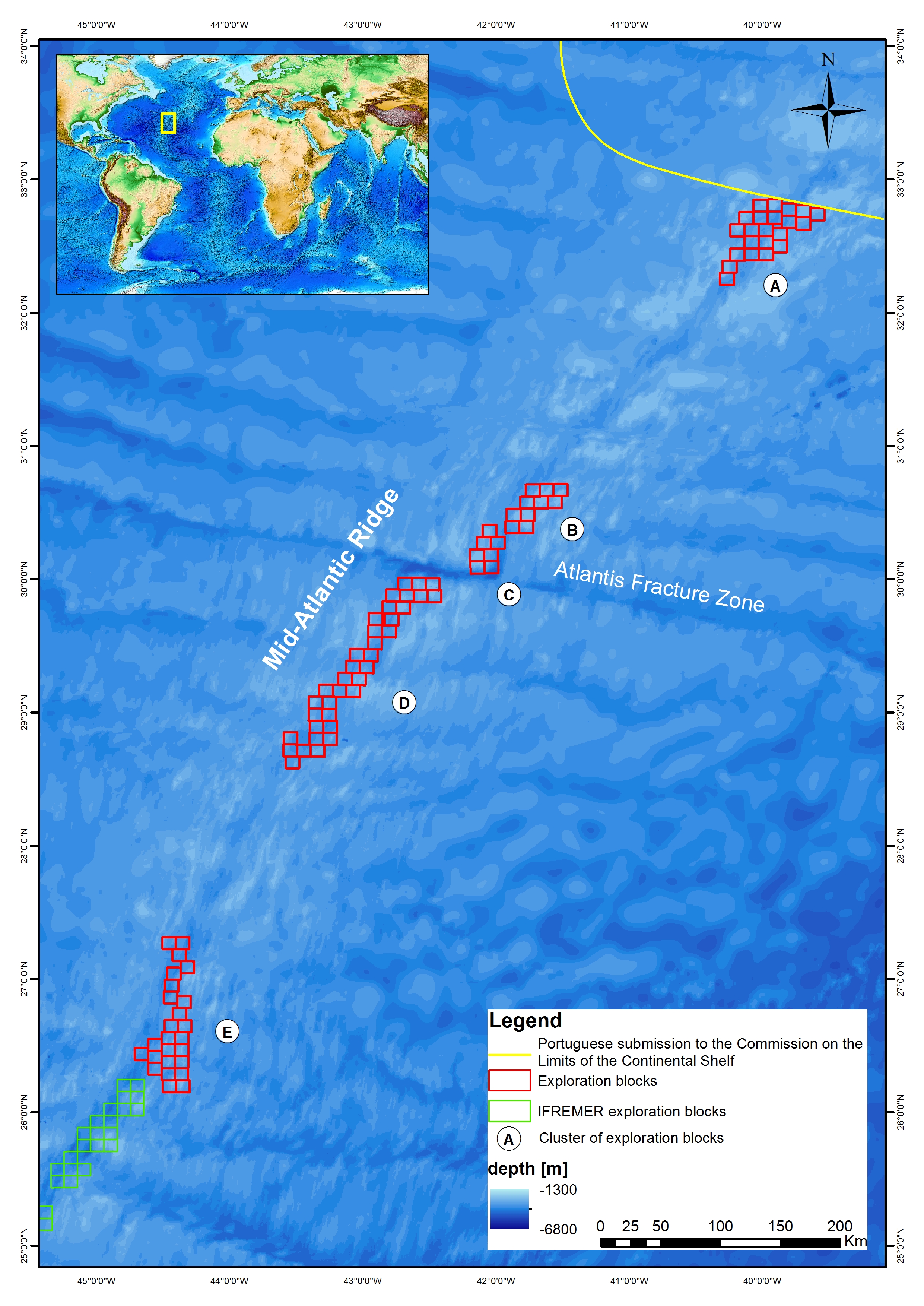 ClusterBlock no.CornerLongitudeLatitudeА1139° 57.760' W32° 45.378' NА1240° 4.164' W32° 45.326' NА1340° 4.230' W32° 50.785' NА1439° 57.819' W32° 50.837' NА2139° 51.338' W32° 45.434' NА2239° 57.742' W32° 45.388' NА2339° 57.801' W32° 50.846' NА2439° 51.390' W32° 50.893' NА3139° 44.923' W32° 43.561' NА3239° 51.325' W32° 43.520' NА3339° 51.377' W32° 48.979' NА3439° 44.968' W32° 49.020' NА4139° 38.504' W32° 42.809' NА4239° 44.906' W32° 42.774' NА4339° 44.952' W32° 48.2334' NА4439° 38.543' W32° 48.2648' NА5139° 32.100' W32° 41.481' NА5239° 38.501' W32° 41.451' NА5339° 38.540' W32° 46.910' NА5439° 32.133' W32° 46.940' NА6140° 4.092' W32° 39.868' NА6240° 10.489' W32° 39.810' NА6340° 10.561' W32° 45.268' NА6440° 4.157' W32° 45.326' NА7139° 57.673' W32° 39.909' NА7240° 4.071' W32° 39.857' NА7340° 4.136' W32° 45.316' NА7439° 57.732' W32° 45.368' NА8139° 51.277' W32° 39.963' NА8239° 57.675' W32° 39.917' NА8339° 57.734' W32° 45.375' NА8439° 51.329' W32° 45.422' NА9139° 44.888' W32° 38.125' NА9239° 51.284' W32° 38.085' NА9339° 51.336' W32° 43.543' NА9439° 44.934' W32° 43.584' NА10139° 38.470' W32° 37.347' NА10239° 44.865' W32° 37.312' NА10339° 44.910' W32° 42.771' NА10439° 38.509' W32° 42.806' NА11140° 8.177' W32° 34.370' NА11240° 14.567' W32° 34.310' NА11340° 14.643' W32° 39.768' NА11440° 8.246' W32° 39.828' NА12140° 1.788' W32° 34.422' NА12240° 8.179' W32° 34.367' NА12340° 8.248' W32° 39.826' NА12440° 1.850' W32° 39.881' NА13139° 55.391' W32° 34.468' NА13240° 1.782' W32° 34.418' NА13340° 1.845' W32° 39.876' NА13439° 55.447' W32° 39.926' NA14139° 48.987' W32° 32.629' NA14239° 55.377' W32° 32.585' NA14339° 55.433' W32° 38.044' NA14439° 49.037' W32° 38.088' NА15140° 1.721' W32° 28.967' NА15240° 8.106' W32° 28.912' NА15340° 8.175' W32° 34.371' NА15440° 1.784' W32° 34.426' NА16139° 55.335' W32° 29.006' NА16240° 1.720' W32° 28.956' NА16340° 1.783' W32° 34.415' NА16439° 55.391' W32° 34.465' NA17139° 48.935' W32° 27.158' NA17239° 55.318' W32° 27.114' NA17339° 55.373' W32° 32.573' NA17439° 48.984' W32° 32.617' NА18140° 8.037' W32° 23.459' NА18240° 14.415' W32° 23.399' NА18340° 14.490' W32° 28.857' NА18440° 8.105' W32° 28.917' NA19140° 1.661' W32° 23.507' NA19240° 8.039' W32° 23.452' NA19340° 8.107' W32° 28.911' NA19440° 1.723' W32° 28.966' NA20139° 55.282' W32° 23.551' NA20240° 1.661' W32° 23.501' NA20340° 1.723' W32° 28.960' NA20439° 55.338' W32° 29.009' NA21140° 11.558' W32° 17.967' NA21240° 17.930' W32° 17.904' NA21340° 18.008' W32° 23.362' NA21440° 11.630' W32° 23.425' NA22140° 12.848' W32° 12.495' NA22240° 19.213' W32° 12.432' NA22340° 19.292' W32° 17.890' NA22440° 12.921' W32° 17.954' NB23141° 40.339' W30° 37.319' NB23241° 46.592' W30° 37.188' NB23341° 46.749' W30° 42.642' NB23441° 40.489' W30° 42.774' NB24141° 34.080' W30° 37.442' NB24241° 40.334' W30° 37.316' NB24341° 40.484' W30° 42.771' NB24441° 34.225' W30° 42.898' NB25141° 27.835' W30° 37.564' NB25241° 34.089' W30° 37.443' NB25341° 34.234' W30° 42.898' NB25441° 27.973' W30° 43.020' NB26141° 42.893' W30° 31.804' NB26241° 49.140' W30° 31.671' NB26341° 49.298' W30° 37.125' NB26441° 43.045' W30° 37.259' NB27141° 36.646' W30° 31.930' NB27241° 42.893' W30° 31.803' NB27341° 43.045' W30° 37.258' NB27441° 36.792' W30° 37.386' NB28141° 30.401' W30° 32.051' NB28241° 36.650' W30° 31.928' NB28341° 36.796' W30° 37.383' NB28441° 30.542' W30° 37.507' NB29141° 48.979' W30° 26.224' NB29241° 55.219' W30° 26.087' NB29341° 55.382' W30° 31.541' NB29441° 49.136' W30° 31.678' NB30141° 42.743' W30° 26.348' NB30241° 48.984' W30° 26.216' NB30341° 49.141' W30° 31.670' NB30441° 42.894' W30° 31.803' NC31141° 59.811' W30° 19.081' NC31242° 6.043' W30° 18.936' NC31342° 6.216' W30° 24.389' NC31441° 59.978' W30° 24.535' NC32141° 49.509' W30° 20.750' NC32241° 55.744' W30° 20.613' NC32341° 55.907' W30° 26.067' NC32441° 49.666' W30° 26.205' NB33141° 43.272' W30° 20.884' NB33241° 49.507' W30° 20.752' NB33341° 49.664' W30° 26.206' NB33441° 43.423' W30° 26.339' NC34142° 2.376' W30° 13.568' NC34242° 8.602' W30° 13.421' NC34342° 8.776' W30° 18.874' NC34442° 2.544' W30° 19.021' NC35141° 56.138' W30° 13.710' NC35242° 2.364' W30° 13.568' NC35342° 2.533' W30° 19.022' NC35441° 56.300' W30° 19.165' NC36142° 5.414' W30° 8.039' NC36242° 11.634' W30° 7.890' NC36342° 11.810' W30° 13.343' NC36442° 5.584' W30° 13.493' NC37141° 59.194' W30° 8.178' NC37242° 5.414' W30° 8.034' NC37342° 5.585' W30° 13.487' NC37441° 59.358' W30° 13.632' NC38142° 5.248' W30° 2.586' NC38242° 11.462' W30° 2.437' NC38342° 11.638' W30° 7.890' NC38442° 5.418' W30° 8.039' NC39141° 59.022' W30° 2.726' NC39242° 5.237' W30° 2.583' NC39342° 5.407' W30° 8.036' NC39441° 59.186' W30° 8.180' ND40142° 38.076' W29° 55.214' ND40242° 44.287' W29° 55.323' ND40342° 44.165' W30° 0.734' ND40442° 37.948' W30° 0.624' ND41142° 31.866' W29° 55.100' ND41242° 38.076' W29° 55.214' ND41342° 37.948' W30° 0.624' ND41442° 31.732' W30° 0.510' ND42142° 25.656' W29° 54.982' ND42242° 31.866' W29° 55.100' ND42342° 31.732' W30° 0.510' ND42442° 25.517' W30° 0.391' ND43142° 43.358' W29° 49.899' ND43242° 49.564' W29° 50.004' ND43342° 49.446' W29° 55.415' ND43442° 43.235' W29° 55.310' ND44142° 37.153' W29° 49.790' ND44242° 43.358' W29° 49.899' ND44342° 43.235' W29° 55.310' ND44442° 37.024' W29° 55.200' ND45142° 30.948' W29° 49.675' ND45242° 37.153' W29° 49.790' ND45342° 37.024' W29° 55.200' ND45442° 30.814' W29° 55.085' ND46142° 24.744' W29° 49.556' ND46242° 30.948' W29° 49.675' ND46342° 30.814' W29° 55.085' ND46442° 24.604' W29° 54.965' ND47142° 44.959' W29° 44.524' ND47242° 51.159' W29° 44.627' ND47342° 51.043' W29° 50.038' ND47442° 44.837' W29° 49.935' ND48142° 38.759' W29° 44.411' ND48242° 44.959' W29° 44.519' ND48342° 44.838' W29° 49.930' ND48442° 38.632' W29° 49.822' ND49142° 51.274' W29° 39.209' ND49242° 57.470' W29° 39.307' ND49342° 57.360' W29° 44.719' ND49442° 51.159' W29° 44.620' ND50142° 44.014' W29° 39.091' ND50242° 50.209' W29° 39.194' ND50342° 50.093' W29° 44.606' ND50442° 43.892' W29° 44.502' ND51142° 51.389' W29° 33.798' ND51242° 57.579' W29° 33.895' ND51342° 57.470' W29° 39.307' ND51442° 51.275' W29° 39.209' ND52142° 45.200' W29° 33.698' ND52242° 51.389' W29° 33.800' ND52342° 51.274' W29° 39.211' ND52442° 45.080' W29° 39.109' ND53142° 51.503' W29° 28.386' ND53242° 57.688' W29° 28.484' ND53342° 57.579' W29° 33.895' ND53442° 51.389' W29° 33.798' ND54142° 59.667' W29° 23.104' ND54243° 5.847' W29° 23.195' ND54343° 5.746' W29° 28.607' ND54442° 59.561' W29° 28.516' ND55142° 53.488' W29° 23.009' ND55242° 59.667' W29° 23.104' ND55342° 59.561' W29° 28.516' ND55442° 53.376' W29° 28.420' ND56143° 1.378' W29° 17.716' ND56243° 7.553' W29° 17.805' ND56343° 7.454' W29° 23.218' ND56443° 1.274' W29° 23.128' ND57142° 55.204' W29° 17.622' ND57243° 1.378' W29° 17.716' ND57343° 1.274' W29° 23.128' ND57442° 55.095' W29° 23.034' ND58143° 4.982' W29° 12.354' ND58243° 11.151' W29° 12.440' ND58343° 11.056' W29° 17.852' ND58443° 4.881' W29° 17.766' ND59142° 58.813' W29° 12.263' ND59243° 4.982' W29° 12.354' ND59343° 4.881' W29° 17.766' ND59442° 58.707' W29° 17.675' ND60143° 13.587' W29° 7.060' ND60243° 19.751' W29° 7.139' ND60343° 19.663' W29° 12.552' ND60443° 13.494' W29° 12.473' ND61143° 7.423' W29° 6.976' ND61243° 13.587' W29° 7.060' ND61343° 13.494' W29° 12.473' ND61443° 7.324' W29° 12.388' ND62143° 1.252' W29° 6.886' ND62243° 7.416' W29° 6.974' ND62343° 7.317' W29° 12.387' ND62443° 1.148' W29° 12.298' ND63143° 18.246' W29° 1.703' ND63243° 24.406' W29° 1.778' ND63343° 24.322' W29° 7.192' ND63443° 18.158' W29° 7.116' ND64143° 12.087' W29° 1.623' ND64243° 18.246' W29° 1.703' ND64343° 18.158' W29° 7.116' ND64443° 11.993' W29° 7.036' ND65143° 18.335' W28° 56.275' ND65243° 24.489' W28° 56.351' ND65343° 24.406' W29° 1.764' ND65443° 18.247' W29° 1.689' ND66143° 12.181' W28° 56.196' ND66243° 18.335' W28° 56.275' ND66343° 18.247' W29° 1.689' ND66443° 12.088' W29° 1.609' ND67143° 17.823' W28° 50.858' ND67243° 23.971' W28° 50.933' ND67343° 23.888' W28° 56.347' ND67443° 17.734' W28° 56.271' ND68143° 11.676' W28° 50.778' ND68243° 17.824' W28° 50.858' ND68343° 17.736' W28° 56.271' ND68443° 11.582' W28° 56.191' ND69143° 29.558' W28° 45.582' ND69243° 35.702' W28° 45.648' ND69343° 35.629' W28° 51.062' ND69443° 29.480' W28° 50.996' ND70143° 17.909' W28° 45.450' ND70243° 24.052' W28° 45.525' ND70343° 23.970' W28° 50.938' ND70443° 17.821' W28° 50.863' ND71143° 11.766' W28° 45.370' ND71243° 17.909' W28° 45.450' ND71343° 17.821' W28° 50.863' ND71443° 11.673' W28° 50.783' ND72143° 29.636' W28° 40.170' ND72243° 35.775' W28° 40.236' ND72343° 35.703' W28° 45.650' ND72443° 29.559' W28° 45.584' ND73143° 23.498' W28° 40.100' ND73243° 29.636' W28° 40.170' ND73343° 29.559' W28° 45.584' ND73443° 23.415' W28° 45.513' ND74143° 17.360' W28° 40.024' ND74243° 23.498' W28° 40.100' ND74343° 23.415' W28° 45.513' ND74443° 17.271' W28° 45.438' ND75143° 28.672' W28° 34.745' ND75243° 34.806' W28° 34.812' ND75343° 34.733' W28° 40.226' ND75443° 28.594' W28° 40.159' NE76144° 24.216' W27° 13.474' NE76244° 30.275' W27° 13.498' NE76344° 30.251' W27° 18.914' NE76444° 24.187' W27° 18.891' NE77144° 18.157' W27° 13.447' NE77244° 24.216' W27° 13.475' NE77344° 24.187' W27° 18.891' NE77444° 18.123' W27° 18.863' NE78144° 19.739' W27° 8.040' NE78244° 25.794' W27° 8.066' NE78344° 25.766' W27° 13.483' NE78444° 19.707' W27° 13.456' NE79144° 15.986' W27° 2.603' NE79244° 22.035' W27° 2.632' NE79344° 22.005' W27° 8.049' NE79444° 15.951' W27° 8.019' NE80144° 22.051' W26° 59.736' NE80244° 28.098' W26° 59.761' NE80344° 28.073' W27° 5.178' NE80444° 22.021' W27° 5.153' NE81144° 23.066' W26° 54.323' NE81244° 29.108' W26° 54.347' NE81344° 29.083' W26° 59.764' NE81444° 23.036' W26° 59.740' NE82144° 23.545' W26° 48.909' NE82244° 29.582' W26° 48.933' NE82344° 29.558' W26° 54.350' NE82444° 23.516' W26° 54.326' NE83144° 17.515' W26° 46.908' NE83244° 23.550' W26° 46.936' NE83344° 23.521' W26° 52.353' NE83444° 17.481' W26° 52.325' NE84144° 19.517' W26° 41.499' NE84244° 25.547' W26° 41.525' NE84344° 25.520' W26° 46.943' NE84444° 19.485' W26° 46.916' NE85144° 23.231' W26° 36.102' NE85244° 29.258' W26° 36.126' NE85344° 29.233' W26° 41.543' NE85444° 23.202' W26° 41.519' NE86144° 17.206' W26° 36.074' NE86244° 23.231' W26° 36.102' NE86344° 23.202' W26° 41.519' NE86444° 17.172' W26° 41.491' NE87144° 24.558' W26° 30.695' NE87244° 30.579' W26° 30.718' NE87344° 30.556' W26° 36.135' NE87444° 24.530' W26° 36.112' NE88144° 18.536' W26° 30.668' NE88244° 24.558' W26° 30.695' NE88344° 24.530' W26° 36.112' NE88444° 18.504' W26° 36.085' NE89144° 30.584' W26° 27.701' NE89244° 36.603' W26° 27.720' NE89344° 36.585' W26° 33.137' NE89444° 30.561' W26° 33.119' NE90144° 24.585' W26° 25.282' NE90244° 30.602' W26° 25.305' NE90344° 30.579' W26° 30.722' NE90444° 24.557' W26° 30.699' NE91144° 18.569' W26° 25.255' NE91244° 24.585' W26° 25.282' NE91344° 24.557' W26° 30.699' NE91444° 18.536' W26° 30.672' NE92144° 36.612' W26° 23.534' NE92244° 42.628' W26° 23.549' NE92344° 42.614' W26° 28.966' NE92444° 36.594' W26° 28.952' NE93144° 30.607' W26° 22.284' NE93244° 36.621' W26° 22.302' NE93344° 36.603' W26° 27.720' NE93444° 30.584' W26° 27.701' NE94144° 24.613' W26° 19.864' NE94244° 30.625' W26° 19.887' NE94344° 30.602' W26° 25.305' NE94444° 24.585' W26° 25.282' NE95144° 18.601' W26° 19.838' NE95244° 24.613' W26° 19.864' NE95344° 24.585' W26° 25.282' NE95444° 18.569' W26° 25.255' NE96144° 30.630' W26° 16.866' NE96244° 36.640' W26° 16.885' NE96344° 36.621' W26° 22.302' NE96444° 30.607' W26° 22.284' NE97144° 24.640' W26° 14.447' NE97244° 30.647' W26° 14.470' NE97344° 30.625' W26° 19.887' NE97444° 24.613' W26° 19.864' NE98144° 18.633' W26° 14.420' NE98244° 24.640' W26° 14.447' NE98344° 24.613' W26° 19.864' NE98444° 18.601' W26° 19.838' NE99144° 24.043' W26° 9.020' NE99244° 30.046' W26° 9.043' NE99344° 30.023' W26° 14.461' NE99444° 24.016' W26° 14.438' NE100144° 18.041' W26° 8.993' NE100244° 24.043' W26° 9.020' NE100344° 24.016' W26° 14.438' NE100444° 18.008' W26° 14.411' N